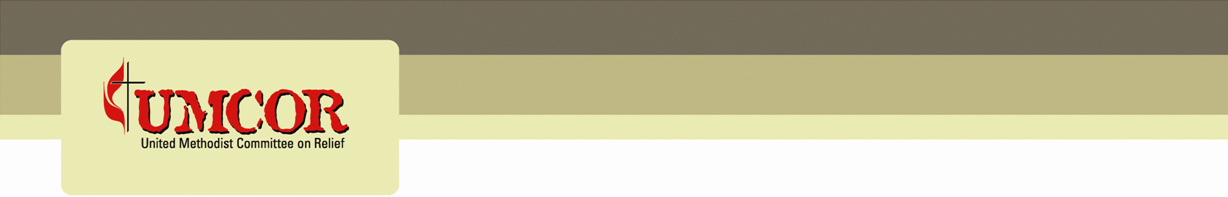 Tender for Supply of Fruit Tree SeedlingsBackground:-  UMCOR’s Haiti mission is to providing emergency response, early recovery and transitional development assistance in the affected regions of Haiti. UMCOR innovatively bridging the gap between immediate relief and long-term community development program by partnering with communities on front lines. UMCOR Haiti is implementing Agriculture Productivity Enhancement Project in Cul-de-Sac Plain ( Bas Boen). The overall goal of project is increase agriculture production on sustainable basis by introducing improved farming practices and proven production technologies leading towards positive changes in socio-economic status of vulnerable farmers. Project will significantly contribute towards enhancing agricultural production, alleviating poverty and bringing positive change in social economic status of farming communities at Cul-de-Sac Plain ( Bas Boen). In order to create healthy and resilient environment reducing impact of climate change and environmental degradation, UMCOR is intended to plant 15000 seedlings of fruit plants in project area. Description: - In order to find 15000 (Fifteen Thousand) seedlings; UMCOR seeks service provider/ providers to provide aforementioned items. The service provider/ providers will be in charge to provide all seedlings in good quality and ensure transportations/delivery at project site mentioned above and further details will be provided through designated UMCOR, s representative responsible for implementation of project.Deliverables: - Service provider/providers/vendor is responsible to supply mentioned items of provided specification and quantity, which is as follows,Submission of Bids:-The contractors are requested to submit sealed Bids on July 22, 2016 before 2h00 p.mThe bid must include: Delivery period Bids must be accompanied by Technical and Financial in same envelop Bids can be submitted in a sealed envelope to the following address: UNITED METHODIST COMMITTEE on RELIEFP.O Box 15562HT 6140Port- au-Prince, HaïtiOr Sealed bids can be submitted by hand at                          16, Delmas 54 office UMCOR-Haiti       General Requirements:-Contractor/service provider should have demonstrated  relevant experience in agricultural input or relevant assignmentHas DGI register from Haitian Government if Should have at least 02 years of experience in dealing same assignments’Should give detailed information about  location of business and be ready to accept site visit before signing of contractIncomplete Bids will not be considered Complete Banking information: name of Bank, Address, Account number, Account Name, any sorting codes are mandatoryDetailed contact information of vendor is required Bidders shall be responsible to bear all costs associated with the preparation and submission of their tenders. UMCOR has no liability to pay any expenditure of documentation/travelling etc  Bids Evaluation:- The evaluation will be carried out in accordance with defined policies and procedures of UMCOR.  There will be evaluation of technical bids which represent 60% of the points and then evaluation of financial bids which represent 40% of the points.  The Bidders selected on technical grounds would be eligible to compete for financial evaluationRefusal of Bids:- UMCOR Haiti reserves the right to cancel tender process or to reject all bids without incurring any liability to bidders.UMCOR Haiti has no responsibility for the merchandise until it is delivered in Cul-de-Sac Plain.Item requiredDescriptionQuantityCitron80-100cm height1000Manguier80-100cm2000Orange Amer80-1000Avocatier80500Orange douce60-80 cm height1000Chadeque70-1101000Noix d,accajou902000Chene901000Cedre90-100 cm1000Leucceunae60-80 cm1000Sament60-80 cm1000Frene80-100 cm1000Morenga60-80 cm1000